TELEVISIONS – CHAÎNE GÉNÉRALISTETEMPS D'INTERVENTION DANS LES AUTRES ÉMISSIONS DE PROGRAMMES DU 01-01-2024 AU 31-01-2024 Les partis politiques et divers sont présentés par ordre alphabétique. Seuls les partis politiques et divers ayant bénéficié de temps de parole figurent dans ce tableau.
*Ces données mensuelles sont fournies à titre informatif. L'appréciation du respect du pluralisme, qui s'effectue chaîne par chaîne, est réalisée à l'issue de chaque trimestre civil.TF1 France 2 France 3 Canal+ France 5 M6 C8 TMC TFX RMC Decouverte RMC Story 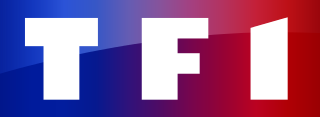 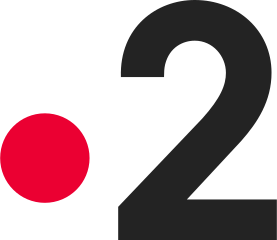 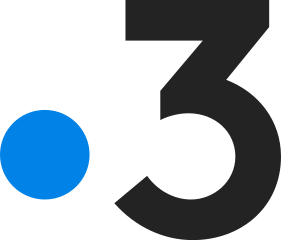 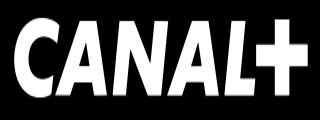 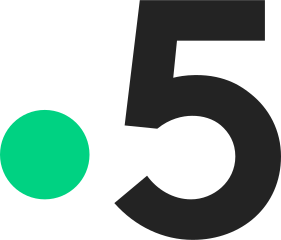 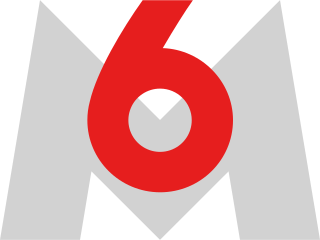 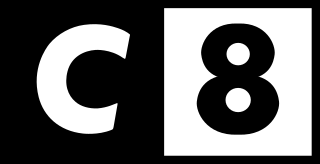 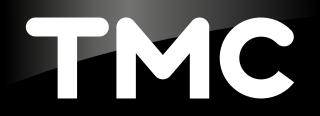 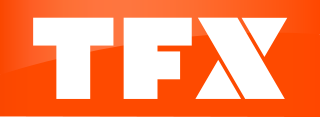 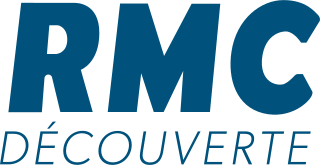 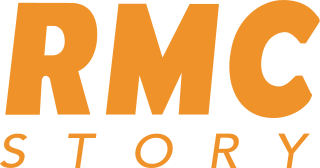 PRESIDENT DE LA REPUBLIQUE-00:02:25--00:17:40-00:02:16----dont Président de la République - propos qui relèvent du débat politique national-00:02:25--00:06:49-00:02:16----GOUVERNEMENT-00:11:09--01:43:03-00:01:37----TOTAL EXÉCUTIF-00:13:34--01:49:52-00:03:53----PART DE L'EXÉCUTIF*-34,04%--28,45%-3,68%----Horizons- 00:00:21 - - 00:02:00 - - - - - - La France insoumise- 00:02:07 - - 00:07:12 - 00:00:35 - - - - Les Centristes- 00:00:21 - - - - - - - - - Les Républicains- 00:00:54 - - 01:52:47 - 00:19:29 - - - - Nouveau parti anticapitaliste- 00:00:06 - - - - - - - - - Parti communiste français- 00:01:43 - - 00:31:56 - - - - - - Parti socialiste- 00:00:10 - - 00:59:06 - 00:29:58 - - - - Rassemblement national- 00:00:07 - - 00:11:51 - 00:27:25 - - - - Renaissance- 00:13:28 - - 00:04:11 - 00:06:45 - - - - Territoires de progrès- 00:07:00 - - - - - - - - - Debout la France- - - - 00:00:18 - - - - - - Divers Gauche- - - - 00:00:20 - - - - - - Génération.s- - - - 00:00:20 - - - - - - La Convention- - - - 00:05:52 - - - - - - Les Ecologistes- - - - 00:03:11 - 00:00:35 - - - - Nouvelle donne- - - - 00:01:04 - - - - - - Place publique- - - - 00:35:28 - - - - - - Reconquête- - - - 00:00:46 - 00:05:00 - - - - Divers Droite- - - - - - 00:06:05 - - - - Les Patriotes- - - - - - 00:05:48 - - - - TOTAL PARTIS POLITIQUES ET DIVERS-00:26:17--04:36:22-01:41:40----PART DES PARTIS POLITIQUES ET DIVERS*-65,96%--71,55%-96,32%----